РешенияСобрания депутатов муниципального образования «Шоруньжинское сельское поселение»О внесении изменений в решение Собрания депутатовмуниципального образования «Шоруньжинское сельское поселение»  в Положение      «О муниципальной службе в муниципальном образовании «Шоруньжинское сельское поселение»  от 24.12. 2013 года  № 117  Собрание депутатов муниципального образования Шоруньжинское сельское поселение» РЕШАЕТ:1. Внести в решение Собрания депутатов муниципального образования «Шоруньжинское сельское поселение»  в Положение      «О муниципальной службе в муниципальном образовании «Шоруньжинское сельское поселение»  от 24.12. 2013 года  № 117  следующие изменения:1.  В статье 11 в части 1  дополнить пунктом 10 следующего содержания:10.  признания его непрошедшим военную службу по призыву, не имея на то законных оснований, в соответствии с заключением призывной комиссии   соответствующего объекта Российской Федерации по жалобе гражданина на указанное заключение были обжалованы в суд – в течение 10 лет со дня вступления в законную силу решения суда, которым признано, что права гражданина при вынесении указанного заключения и (или) решения призывной комиссии соответствующего субъекта Российской Федерации по жалобе гражданина на указанные заключение не были нарушены.2.   Настоящее Решение вступает в силу  после  обнародования.Глава муниципального образования«Шоруньжинское сельское поселение»,председатель Собрания депутатов                                                Л.А.Григорьева   «Унчо ял кундем» муниципальный образованийын депутатше-влакын Погынжо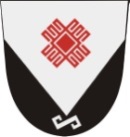 Собрание депутатов муниципального образования «Шоруньжинское сельское поселение» №  11722 сентября  2017   года